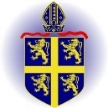 Within all curriculum areas we ensure that all children are able to access the curriculum including those with SEN and be appropriately challenged. Thank you for your support,Miss MusgroveYear 1Curriculum AreaCoverageEnglishReading – Children will be beginning to read independently and fluently, using a range of phonics strategies to tackle unfamiliar words. They will begin to refer to evidence within the text to support thoughts and discussions. Reading books are targeted based on individual progress and are used to encourage and challenge. Children will be asked to read regularly to their class teacher/ teaching assistant and will work on comprehension strategies throughout English lessons. Please continue to ask lots of questions during home reading to develop their understanding.Writing – A range of genres will be visited through a story focus. Some of these include; character descriptions, poetry, creative stories, instructions and many more. We will be using a range of short stories such as ‘The Tiger Who Came to Tea’ before moving on to ‘Traditional Tales’.MathematicsIn the Autumn term, we will begin focusing on number and place value (up to 10 and 20). We will then move onto Addition and Subtraction; using visual representations including number lines. Then we will move onto Geometry; recognisng and describing 2D and 3D shapes. Science‘Animals including humans’ will be the first topic covered this term. The children will be looking at a range of life cycles and what is important to them to ensure growth and development. We will then move onto ‘Living things and their habitats’, where the children will explore the differences between things that are living, dead and that have never been alive. They will find out what living organisms need to stay alive and well, as well as investigate the habitats that they live in.Religious EducationWithin RE, we will be exploring ‘What do Christians believe God is like?’ and ‘Who made the world?’.We will also be studying Christmas and the different gifts we can bring to one another. Children will take part in class worship during alternative Wednesday mornings.ComputingDuring the Autumn term we will be focusing on ‘Safety Online’. We will look at how to use technology safely, responsibly and respectfully. We will look at age appropriate e-safety tips, including sharing personal information. We will learn how to report concerns and discuss acceptable and unacceptable behaviour. In Year 1 we use a range of websites and books to explore these themes.CurriculumArt and DesignD&THistoryGeographyHistory/Geography - Our first History topic will be the ‘Why did the Great Fire of London happen?’ Children will be given the opportunity to compare then and now and identify key changes in time. We will think about the causes of the Great Fire of London and identify that some famous people have influenced our lives today (Guy Fawkes). We will then move on to our first Geography topic, ‘Where do I live?’ Children will identify how their local area has changed using maps and photographs and show were Seaton Carew and Hartlepool are approximately on the map of the UK. They will name and locate the capital cities of the countries in the United Kingdom and identify the seas surrounding the United Kingdom.MusicEach Friday afternoon, your child will receive a music lesson from Apollo Arts.P. EThe children will be working on balloon games with Miss Musgrove and multi skills with our Sports Coach Mr Murray. They will then be applying their new skills to a wide range of team games and sports.HomeworkSpellings: These will be handed out weekly on a Tuesday and children will be tested the following Monday. Please use the worksheet inside the book provided to practice, as well as discussing and demonstrating neat handwriting. You also have the resource Spelling Shed, where weekly spellings are uploaded. We ask for a minimum of 10 games weekly.Counting: Counting on and back in steps of one and counting on and back in steps of two.Home reading book to be shared at least 3 times a week and comments made in their reading diary regularly.Homework will be set every Thursday and must be completed and returned by the Tuesday of the following week.